UMW / AZ / PN - 64 / 17     			                                     Wrocław, 18.07.2018 r.NAZWA POSTĘPOWANIAWykonywanie robót budowlanych w zakresie naprawy zniszczonych pokryć dachowych 
i uszkodzonych konstrukcji nośnych dachów, wymiany uszkodzonych rynien i rur spustowych oraz ich czyszczenie, uszkodzonych gzymsów, kominów i murów ogniowych wraz z tynkami lub wymiany obróbek blacharskich, naprawy elementów instalacji odgromowej, w budynkach Uniwersytetu Medycznego we Wrocławiu.Wynik - Unieważnienie postępowaniaUniwersytet Medyczny we Wrocławiu dziękuje Wykonawcy za udział w ww. postępowaniu.Zgodnie z art. 92 ustawy Prawo zamówień publicznych (Pzp), zawiadamiamy o jego wyniku.Kryteriami oceny ofert były: - Ceny brutto poszczególnych elementów zlecanych napraw – branża budowlana  i elektryczna – 42%- Stawka godzinowa robocizny kosztorysowej z narzutami kosztów pośrednich i zysku   branża budowlana i elektryczna – 18% -  Okres gwarancji (min. 2 lata, max.  4 lata od daty podpisania protokołu odbioru każdego zlecenia) - 20%- Czas przystąpienia do usunięcia awarii w przypadku robót zleconych w trybie awaryjnym (max. 72 godziny, min. 24 godziny od powiadomienia) - 20%Zgodnie z treścią art. 24aa Pzp, Zamawiający najpierw dokonał oceny ofert i stwierdził, że oferta Wykonawcy podlega odrzuceniu, dlatego też nie badał, czy Wykonawca, który jako jedyny złożył ofertę 
w postepowaniu, nie podlega wykluczeniu oraz spełnia warunki udziału w postępowaniu.Złożone ofertyOfertę złożył następujący Wykonawca, wymieniony w Tabeli: Informacja o Wykonawcach, którzy zostali wykluczeni.Wykonawca, który złożył ofertę, nie został wykluczony z postępowania.  Informacja o Wykonawcach, których oferty zostały odrzucone i o powodach odrzucenia oferty.Wyjaśnienie Zamawiającego dot. odrzucenia oferty nr 1Oferta Wykonawcy Zakład Budowlany STACH-BUD Sp. z o.o., ul. Otmuchowska 17a, 
50-565 Wrocław, została odrzucona na podstawie art. 89 ust.1 pkt. 2 Pzp.: „Zamawiający odrzuca ofertę, jeżeli jej treść nie odpowiada treści specyfikacji istotnych warunków zamówienia 
z zastrzeżeniem art. 87 ust.2 pkt.3”.Zamawiający wymagał zgodnie z rozdz. XI ppkt. 4.1 Siwz, aby oferta zawierała Formularz ofertowy (wzór – załącznik nr 1 do Siwz) – wypełniony przez Wykonawcę i uzupełniony o kosztorysy szczegółowe, w branżach budowlanej i elektrycznej przygotowane przez Wykonawcę, w oparciu 
o zestawienia składników cenotwórczych - jednolitej ceny roboczogodziny i stawki narzutów- branża budowlana i elektryczna, będącymi załącznikami nr 8 i 9 do SIWZ. Ceny materiałów należy przyjąć łącznie z kosztami zakupu.Wykonawca nie załączył do oferty kosztorysów ofertowych szczegółowych. Kosztorysy ofertowe szczegółowe przy wynagrodzeniu kosztorysowym są treścią oferty i nie jest możliwe wezwanie wykonawcy w trybie art. 26 ust. 3 do uzupełnienia ww. dokumentów. Ponieważ treść oferty nie odpowiada treści Siwz i nie jest możliwa poprawa tzw. innej omyłki w trybie art. 87.ust 2 pkt 3 Pzp, oferta Wykonawcy zostaje odrzucona.Informacja o unieważnieniu postępowaniaZamawiający niniejszym unieważnia ww. postępowanie, na podstawie art. 93 ust. 1 pkt. 1 Pzp, ponieważ nie złożono żadnej oferty niepodlegającej odrzuceniu.Kanclerz UMW	mgr Iwona Janus 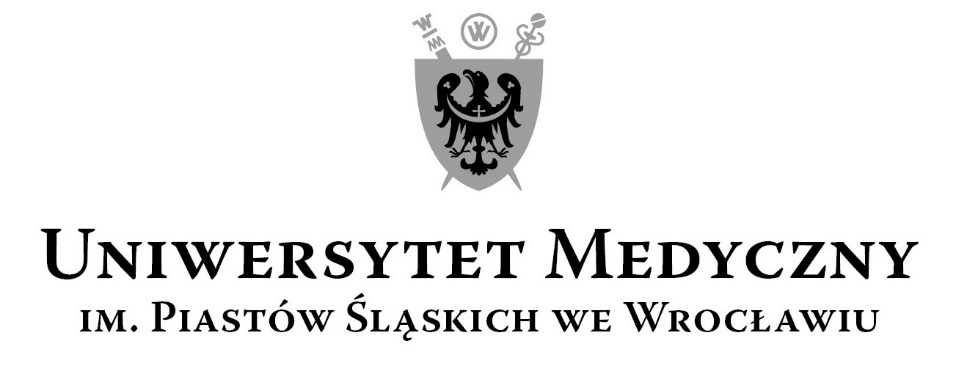 50-367 Wrocław, Wybrzeże L. Pasteura 1Zespół ds. Zamówień Publicznych UMWul. K. Marcinkowskiego 2-6, 50-368 Wrocławfaks 71 / 784-00-45e-mail: jerzy.chadzynski@umed.wroc.pl 50-367 Wrocław, Wybrzeże L. Pasteura 1Zespół ds. Zamówień Publicznych UMWul. K. Marcinkowskiego 2-6, 50-368 Wrocławfaks 71 / 784-00-45e-mail: jerzy.chadzynski@umed.wroc.pl Nr ofertyWykonawca, Ceny brutto PLNposzczególnych elementów zlecanych napraw – branża budowlana i elektrycznaStawka godzinowa w PLN robocizny kosztorysowej z narzutami kosztów pośrednich i zysku – branża budowlana i elektryczna-Okres gwarancji (min. 2 lata, max. 4 lata od daty podpisania protokołu odbioru każdego zlecenia)Czas przystąpienia do usunięcia awarii w przypadku robót zleconych w trybie awaryjnym (max. 72 godziny, min. 24 godziny od powiadomienia)Punktacja1.STACHBUD Sp. z o.o.ul. Otmuchowska 17a50-565 Wrocław5.380,80(po poprawieniu omyłki rachunkowej  zgodnie z art. 87 ust. 2 pkt.2 ustawy Pzp)niepunktowana31,18niepunktowana4 lataniepunktowana36 godzinniepunktowanaOferta odrzucona na podstawie art.89 ust.1 pkt.2 Pzp